November 18, 2011Electronic FilingDavid Danner, Executive Director and Secretary Utilities & Transportation Commission W.RE:	Updated  Avoided Cost ScheduleTariff WN U-28, Electric ServiceAttached for filing with the Commission is one copy of the Company’s proposed tariff revision:Fifth Revision Sheet 62		Canceling	Substitute Fourth Revision Sheet 62				Canceling	Substitute Twelfth Revision Sheet 62AThe purpose of this filing is to update Avista’s Washington Avoided Cost Schedule 62.  This schedule is applicable to any entity that:  a) installs and owns a facility that generates electricity and is directly interconnected with Avista's system in the State of Washington, b) such facility is a Qualifying Facility, meaning either a cogeneration facility or a small power production facility, pursuant to Section 201 of the Public Utility Regulatory Policies Act of 1978 (“QF”) and defined in WAC 480-107-007, c) offers all of its output for sale to Avista pursuant to WAC 480-107-095(2), and d) enters into written agreements with Avista for both the production from the facility and interconnection to Avista’s system that will be subject to regulatory approvals.The Company has modified the presentation of the levelized avoided costs as shown in the table in the existing tariff (Substitute Fourth Revision Sheet 62).  In lieu of that presentation, the Company provides for the annual payment, per mWh, based on each of the next 5 years.  To the extent a customer would want a levelized payment over a contractual term, that payment would be based on the tariff rates shown.  Please also note that the information contained in Substitute Twelfth Revision Sheet 62A has been transferred to Fifth Revision Sheet 62, with no changes to the existing language.  Avista requests the tariff revision to become effective January 1, 2012.  If you have any questions regarding this filing, please contact me at 509-495-8620.Sincerely,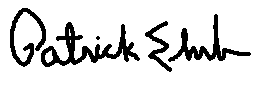 Patrick EhrbarManager, Rates & Tariffs